.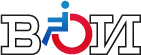 ДАЙДЖЕСТ СМИосновных тем по инвалидностис 4 по 10 ноября 2023 г.Москва10 ноября 2023 г.СодержаниеВсероссийское общество инвалидов	405.11.2023, РБК. «В МГУ оценили пользу для экономики от трудоустройства инвалидов»	408.11.2023, Милосердие.ru. «Механизм возмещения за самостоятельно купленные ТСР себя изжил, от него нужно отказаться, считают во Всероссийском обществе инвалидов»	406.11.2023, Псковская Лента Новостей. «Сделать доступнее»	408.11.2023, ИА «Удмуртия». «В Можге начнут развивать парусный спорт»	408.11.2023, «МК в Перми». «В Перми открылась выставка работ в стиле пэчворк»	509.11.2023, издание «Омск-информ». «Комплексный центр «Рябинушка» стал примером безбарьерной среды в Омске»	504.11.2023, Красное знамя Белогорья. «С сегодняшнего дня в спортивном комплексе Юность начались занятия по настольному теннису для инвалидов-колясочников»	607.11.2023, издание «Новороссийский рабочий». «На железнодорожных вокзалах новороссийским инвалидам неудобно ходить»	608.11.2023, YakutiaMedia.ru. «В Якутске прошла межрегиональная ярмарка-выставка учебных мест и профессий»	609.11.2023, газета "Шахтинские известия" (Ростовская область). «Шахтинские общественники отпраздновали День народного единства»	709.11.2023, Обозреватель.Врн (Воронежская область). «В Воронеже построят гостиницу для людей с ограниченными возможностями здоровья»	7Нормативно-правовое поле, высказывания представителей власти	810.11.2023, «Парламентская газета». «За высадку инвалидов на мороз водителей накажут рублем»	809.11.2023«Дума ТВ». «В Госдуму внесли проект об уменьшении рабочей недели»	808.11.2023, «Парламентская газета». «Поправки сенаторов сделают бюджет более социальным»	810.11.2023, ТАСС. «Котяков: часть производителей РФ на 94% импортозаместили производство коленных модулей»	810.11.2023, Агентство социальной информации. «Объем субсидий на поддержку некоторых СО НКО вырастет на полмиллиарда рублей»	910.11.2023, «Парламентская газета». «Инвалидам с детства III группы предложили упростить поступление в колледжи»	910.11.2023, «Российская газета». «Приказ Фонда пенсионного и социального страхования Российской Федерации от 21.09.2023 № 1766»	909.11.2023, ТАСС. «Соцфонд предусмотрел 43 млрд рублей на выплаты по уходу за нетрудоспособными на 2024 год»	910.11.2023, РИА Новости. «Львова-Белова рассказала о важности кооперации власти, бизнеса и НКО»	1007.11.2023, Агентство социальной информации. «В Москве назвали победителей премии ОП РФ «Сообщество»»	1008.11.2023, «Российская газета». «Как в Петербурге содействуют трудоустройству инвалидов»	1009.11.2023, «Российская газета». «На Ямале открыли школу, в медклассах которой можно проводить даже операции»	11Мероприятия	1208.11.2023, Агентство социальной информации. «Завершается регистрация на форум гражданского участия #МыВместе»	1209.11.2023, Агентство социальной информации. «Принимаются заявки на премию «Лидеры ответственного бизнеса»»	1210.11.2023, ТАСС. «Огонь Паралимпийских игр 2024 года прибудет во Францию из Великобритании»	12Разработки, инновации	1309.11.2023, «Российская газета. «Дети с ОВЗ могут побывать на знаковых объектах Перми благодаря VR-проекту»	13Новости сайта ВОИ	1407.11.2023. «Вместе – мы сможем!»	1409.11.2023. «Вместе – мы сможем!»	1410.11.2023. «Объявляется Конкурс на лучший социальный проект местных организаций Всероссийского общества инвалидов по итогам 2023 года»	1405.11.2023, РБК. «В МГУ оценили пользу для экономики от трудоустройства инвалидов»Что мешает компаниям нанимать больше людей с инвалидностью.Подробнее: https://www.rbc.ru/economics/05/11/2023/6544de6d9a794720cca5dc88                                                                                                              Вернуться к оглавлению08.11.2023, Милосердие.ru. «Механизм возмещения за самостоятельно купленные ТСР себя изжил, от него нужно отказаться, считают во Всероссийском обществе инвалидов»Там прокомментировали обращение Московской городской ассоциации родителей детей-инвалидов (МГАРДИ) к президенту с просьбой отменить введенный на днях новый порядок, по которому рассчитывается размер выплат за технические средства реабилитации (ТСР) – инвалидные коляски, слуховые аппараты, ортопедическую обувь и т.д.Подробнее: https://www.miloserdie.ru/news/mehanizm-vozmeshheniya-za-samostoyatelno-kuplennye-tsr-sebya-izzhil-ot-nego-nuzhno-otkazatsya-schitayut-vo-vserossijskom-obshhestve-invalidov/                                                                                                               Вернуться к оглавлению06.11.2023, Псковская Лента Новостей. «Сделать доступнее»Новый дом для переселенцев из ветхого и аварийного жилья на пересечении улиц Юности и Инженерной в Пскове - хороший пример «доступной среды» для людей с ограниченными возможностями здоровья. Вновь вводимые многоквартирные дома учитывают требования действующих нормативных документов и доступности для маломобильных граждан.Подробнее: https://pln-pskov.ru/society/501645.html                                                                                                               Вернуться к оглавлению08.11.2023, ИА «Удмуртия». «В Можге начнут развивать парусный спорт»В 2024 году в Можге планируют начать развивать парусный спорт. Об этом сообщает глава города Эрик Уразов на личной странице в соцсети «ВКонтакте». О сотрудничестве договорились с председателем республиканской организации «Всероссийское общество инвалидов» Максимом Воробьевым, отмечается в сообщении.Подробнее: https://udmurt.media/rubrics/sport/524673-v-mozhge-nachnut-razvivat-parusnyy-sport/                                                                                                               Вернуться к оглавлению08.11.2023, «МК в Перми». «В Перми открылась выставка работ в стиле пэчворк»В общественном центре «Гармония» на Танкистов, 12 открылась выставка работ по проекту «Силуэты Перми», ставшему победителем XXV городского конкурса социально значимых проектов «Город – это мы», сообщили в администрации Индустриального района.Подробнее: https://perm.mk.ru/culture/2023/11/08/v-permi-otkrylas-vystavka-rabot-v-stile-pechvork.html                                                                                                                Вернуться к оглавлению09.11.2023, издание «Омск-информ». «Комплексный центр «Рябинушка» стал примером безбарьерной среды в Омске»В социальном учреждении делают все, чтобы инвалиды и другие маломобильные группы населения имели свободный доступ в комплексный центр.Подробнее: https://www.omskinform.ru/news/183702                                                                                                                 Вернуться к оглавлению04.11.2023, Красное знамя Белогорья. «С сегодняшнего дня в спортивном комплексе Юность начались занятия по настольному теннису для инвалидов-колясочников»На открытии спортивной секции присутствовали Андрей Ноздрачёв – первый заместитель главы администрации – руководитель аппарата, Сергей Белоусов – начальник управления физической культуры и спорта, а также Надежда Кулиш – председатель Шебекинской местной организации Белгородского регионального отделения Общероссийской общественной организации «Всероссийское общество инвалидов».Подробнее: https://krasnoe-znamya.info/?module=articles&action=view&id=6550                                                                                                                   Вернуться к оглавлению07.11.2023, издание «Новороссийский рабочий». «На железнодорожных вокзалах новороссийским инвалидам неудобно ходить»Новороссийская транспортная прокуратура проверила, насколько удобно инвалидам пользоваться железнодорожными вокзалами в Анапе и Новороссийске.Подробнее: https://novorab.ru/2023/11/07/na-zheleznodorozhnom-vokzale-novorossijska-invalidam-neudobno-hodit-peshehodnym-mostam/                                                                                                                    Вернуться к оглавлению08.11.2023, YakutiaMedia.ru. «В Якутске прошла межрегиональная ярмарка-выставка учебных мест и профессий»В Якутске состоялась IХ Ежегодная межрегиональная ярмарка-выставка учебных мест и профессий "ПРОФОРИЕНТАЦИЯ 2024" (14+). Ее организаторами выступили: редакция журнала "Профориентация. Якутия", Якутская городская общственная организация "Всероссийского общества инвалидов", Якутский научный центр СО РАН и выставочная компания "СахаЭкспоСервис" при поддержке Министерства образования и науки Республики Саха (Якутия) и Целевого Фонда будущих поколений Республики Саха (Якутия).Подробнее: https://yakutiamedia.ru/news/1619150/                                                                                                                      Вернуться к оглавлению09.11.2023, газета "Шахтинские известия" (Ростовская область). «Шахтинские общественники отпраздновали День народного единства»Шахтинское ВОИ несколько лет сотрудничает с общественной организацией АНО ЦСОН «Мы вместе».Подробнее: https://shakhty-media.ru/shahtinskie-obshhestvenniki-otprazdnovali-den-narodnogo-edinstva/                                                                                                                       Вернуться к оглавлению09.11.2023, Обозреватель.Врн (Воронежская область). «В Воронеже построят гостиницу для людей с ограниченными возможностями здоровья»В Воронеже построят мини-гостиницу, которая станет дополнением действующего учебно-производственного центра «Цех №1» для людей с инвалидностью. Желающие обучаться смогут проживать в ней бесплатно. Об этом сообщили в пресс-службе городской администрации.Подробнее: https://obozvrn.ru/archives/283944                                                                                                                        Вернуться к оглавлению10.11.2023, «Парламентская газета». «За высадку инвалидов на мороз водителей накажут рублем»В Совфеде предлагают выделить дополнительные средства на профессиональное переобучение граждан и на финансирование объектов детского здравоохранения.Подробнее: https://www.pnp.ru/politics/za-vysadku-invalidov-na-moroz-voditeley-nakazhut-rublem.html                                                                                                                Вернуться к оглавлению09.11.2023«Дума ТВ». «В Госдуму внесли проект об уменьшении рабочей недели»На рассмотрение парламентариев Госдумы России внесли проект закона об уменьшении рабочей недели с 40 до 39 часов и сокращении рабочего дня на час перед государственным праздником.Подробнее: https://dumatv.ru/news/v-gosdumu-vnesli-proekt-ob-umenshenii-rabochei-nedeli                                                                                                                 Вернуться к оглавлению08.11.2023, «Парламентская газета». «Поправки сенаторов сделают бюджет более социальным»В Совфеде предлагают выделить дополнительные средства на профессиональное переобучение граждан и на финансирование объектов детского здравоохранения.Подробнее: https://www.pnp.ru/top/popravki-senatorov-sdelayut-byudzhet-bolee-socialnym.html                                                                                                               Вернуться к оглавлению10.11.2023, ТАСС. «Котяков: часть производителей РФ на 94% импортозаместили производство коленных модулей»По словам главы Минтруда, необходимо достигнуть полного импортозамещения в производстве протезов.Подробнее: https://tass.ru/ekonomika/19254867                                                                                                                Вернуться к оглавлению10.11.2023, Агентство социальной информации. «Объем субсидий на поддержку некоторых СО НКО вырастет на полмиллиарда рублей»Комитет по развитию гражданского общества рассмотрел и одобрил соответствующие поправки в бюджет, сообщает председатель комитета Ольга Тимофеева.Подробнее: https://www.asi.org.ru/news/2023/11/10/obem-subsidij-na-podderzhku-so-nko-vyrastet-na-polmilliarda/                                                                                                                 Вернуться к оглавлению10.11.2023, «Парламентская газета». «Инвалидам с детства III группы предложили упростить поступление в колледжи»В число лиц с преимущественным правом зачисления в образовательную организацию на обучение по программам среднего профессионального образования при условии успешного прохождения вступительных испытаний и при прочих равных условиях хотят включить инвалидов с детства III группы.Подробнее: https://www.pnp.ru/politics/invalidam-s-detstva-iii-gruppy-predlozhili-uprostit-postuplenie-v-kolledzhi.html                                                                                                                  Вернуться к оглавлению10.11.2023, «Российская газета». «Приказ Фонда пенсионного и социального страхования Российской Федерации от 21.09.2023 № 1766»Об утверждении Требований к техническим, программным и лингвистическим средствам обеспечения формирования, ведения и использования Федеральной государственной информационной системы "Федеральный реестр инвалидов".Подробнее: https://rg.ru/documents/2023/11/10/fond-prikaz1766-site-dok.html                                                                                                                Вернуться к оглавлению09.11.2023, ТАСС. «Соцфонд предусмотрел 43 млрд рублей на выплаты по уходу за нетрудоспособными на 2024 год»Председатель фонда Сергей Чирков сообщил, что на выплаты по уходу за детьми с инвалидностью запланировали 78,2 млрд рублей на 770 тыс. детей.Подробнее: https://tass.ru/obschestvo/19239541                                                                                                                 Вернуться к оглавлению10.11.2023, РИА Новости. «Львова-Белова рассказала о важности кооперации власти, бизнеса и НКО»Взаимодействие власти, бизнеса и НКО играет важную роль в успешной реализации проектов социальной направленности и помощи детям, заявила уполномоченный по правам ребенка при президенте РФ Мария Львова-Белова. Ее слова приводятся на официальном сайте уполномоченного по правам ребенка.Подробнее: https://ria.ru/20231110/sotsproekty-1908682660.html                                                                                                                  Вернуться к оглавлению07.11.2023, Агентство социальной информации. «В Москве назвали победителей премии ОП РФ «Сообщество»»На премии отмечали лучшие социально ориентированные инициативы из разных регионов страны.Подробнее: https://www.asi.org.ru/news/2023/11/07/nazvany-pobediteli-premii-op-rf-soobshhestvo/                                                                                                                  Вернуться к оглавлению08.11.2023, «Российская газета». «Как в Петербурге содействуют трудоустройству инвалидов»Петербург предоставляет все больше возможностей для трудоустройства людей с ограниченными возможностями, что позволяет поддерживать высокий уровень занятости в этой социальной группе. Аккумулируют разные способы районные Агентства занятости: помощь в обучении, трудоустройстве, сопровождении инвалидов, при необходимости - психологическая помощь. За содействием можно обратиться с помощью электронных сервисов или прийти лично.Подробнее: https://rg.ru/2023/11/08/reg-szfo/kak-v-peterburge-sodejstvuiut-trudoustrojstvu-invalidov.html                                                                                                                   Вернуться к оглавлению09.11.2023, «Российская газета». «На Ямале открыли школу, в медклассах которой можно проводить даже операции»Школу, оснащенную самыми передовыми технологиями для занятий медициной, открыли в Новом Уренгое.Подробнее: https://rg.ru/2023/11/09/reg-urfo/na-iamale-otkryli-shkolu-v-medklassah-kotoroj-mozhno-provodit-dazhe-operacii.html                                                                                                                    Вернуться к оглавлению08.11.2023, Агентство социальной информации. «Завершается регистрация на форум гражданского участия #МыВместе»Форум состоится 4-8 декабря в Москве.Подробнее: https://www.asi.org.ru/news/2023/11/08/zavershaetsya-registracziya-na-forum-grazhdanskogo-uchastiya-myvmeste/                                                                                                        Вернуться к оглавлению09.11.2023, Агентство социальной информации. «Принимаются заявки на премию «Лидеры ответственного бизнеса»»Российский союз промышленников и предпринимателей приглашает к участию социально ответственные компании. Дедлайн — 8 декабря.Подробнее: https://www.asi.org.ru/news/2023/11/09/rossiiskii-soyuz-promyshlennikov-i-predprinimatelei-prinimaet-zayavki-na-premiyu-lidery-otvetstvennogo-biznesa/                                                                                                        Вернуться к оглавлению10.11.2023, ТАСС. «Огонь Паралимпийских игр 2024 года прибудет во Францию из Великобритании»Старт эстафете огня дадут 25 августа.Подробнее: https://tass.ru/sport/19254307                                                                                                         Вернуться к оглавлению09.11.2023, «Российская газета. «Дети с ОВЗ могут побывать на знаковых объектах Перми благодаря VR-проекту»Для жителей краевого центра и гостей Перми появилась возможность побывать на VR-турах, в которые включены знаковые места, достопримечательности и мероприятия города. Это стало возможным благодаря деятельности общественной организации "Поддержка президентских программ по делам инвалидов", а также компании VRMUSE. Об этом сообщает пресс-служба губернатора и правительства Пермского края.Подробнее: https://rg.ru/2023/11/09/reg-pfo/deti-s-ovz-mogut-pobyvat-na-znakovyh-obektah-permi-blagodaria-vr-proektu.html                                                                                                        Вернуться к оглавлению07.11.2023. «Вместе – мы сможем!»15 ноября в Перми состоится форум Пермской краевой организации ВОИ, посвященный 35-летию организации «Вместе мы сможем больше!»Подробнее: https://www.voi.ru/news/all_news/novosti_voi/vmeste__my_smozem_.html                                                                                                                    Вернуться к оглавлению09.11.2023. «Вместе – мы сможем!»В Москве начал работу семинар для главных бухгалтеров ВОИ.Подробнее: https://www.voi.ru/news/all_news/novosti_strany/v_moskve_nachal_rabotu_seminar_dlya_glavnyh_buhgalterov_voi.html                                                                                                                     Вернуться к оглавлению10.11.2023. «Объявляется Конкурс на лучший социальный проект местных организаций Всероссийского общества инвалидов по итогам 2023 года»Конкурс проводится Всероссийским обществом инвалидов с целью вовлечения организаций ВОИ в активную работу по реализации социальных проектов, направленных на защиту прав инвалидов и их реабилитацию и абилитацию, поощрение организаций ВОИ за достижение высоких результатов.Подробнее: https://www.voi.ru/news/all_news/novosti_strany/obyavlyaetsya_konkurs_na_luchhij_socialnyj_proekt_mestnyh_organizacij_vserossijskogo_obshestva_invalidov_po_itogam_2023_goda.html l                                                                                                                     Вернуться к оглавлениюОфициальный сайт ВОИ: voi.ruСоцсети ВОИ:vk.com/voirussiaok.ru/voirussiayoutube.comt.me/voirussiaok.ru/voirussiainstagram.com/voirussiayoutube.comok.ru/voirussiaВсероссийское общество инвалидовНормативно-правовое поле, высказывания представителей властиМероприятияРазработки, инновацииНовости сайта ВОИ